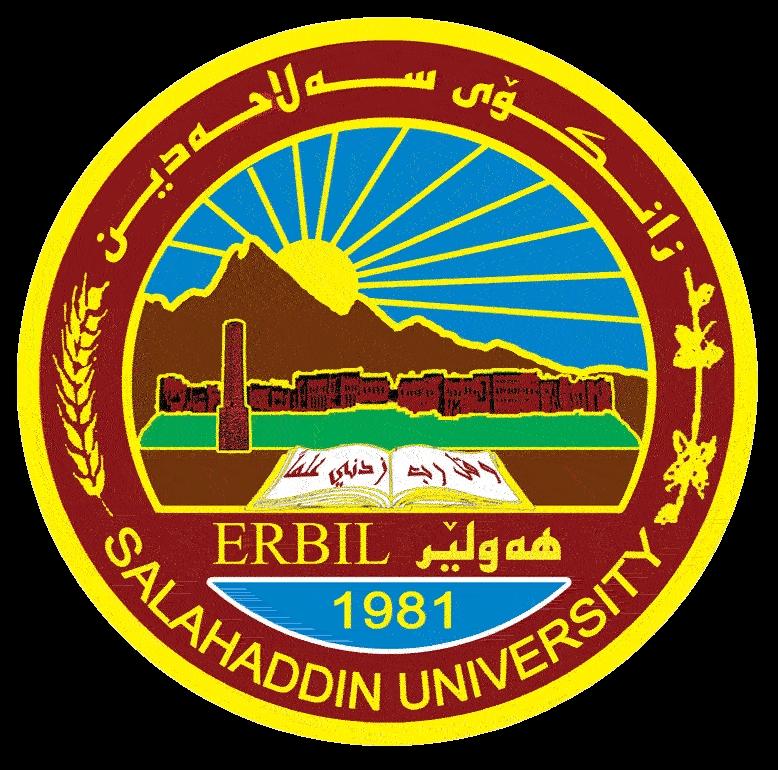 زانکۆی سەڵاحەددین - هەولێرSalahaddin University-Erbilهەندێ یاسای فۆنۆلۆجی لە شێوەزاری ئاکرێ(یاساکانی گۆڕینی دەنگ و تێچوونی دەنگ و پەیدابوونی دەنگ(پڕۆژەی دەرچوونەپێشکەش بە بەشی )کوردی) کراوە، وەک بەشێک لە پێداویستییەکانی بەدەستهێنانی بڕوانامەی بەکالۆریۆس لە زانستی) زمان)ئامادەکراوە لەلایەن :ئاسیا شێرزاد حەبیببەسەرپەرشتی :د. ڕێژنە سەیفەددین حەسەنکانوونی دووەم - ٢٠٢٣پێشکەشە بە  :پێشکەشە بە دایك و باوکی خۆشەویستم.پێشکەشە بە مامۆستا و قوتابییانی زانکۆکەم.پێشکەشە بە هەموو زانستخوازان. سوپاس و پێزانین :سەرەتا...زۆر سوپاس بۆ خودای گەورە کە دەرفەتی پێدام توێژینەوەکەم تەواو بکەم.پاشان..زۆر سوپاس بۆ ) د.ڕێژنە سەیفەددین ( کە سەرپەرشتی توێژینەوەکەمی لە ئەستۆ گرت و ماندوو بوو لەگەڵم.هەروەها زۆر سوپاس بۆ هەموو ئەو کەسانەی بە وشەیەکیش بێت یارمەتییان داوم.پوختە :فۆنۆلۆجی لقێکە لە لقەکانی زمانەوانی کە سەر بە ئاستی دەنگسازییە .هەر زمانێك سوود لە ژمارەیەك فۆنیم وەردەگرێت کە دەبنە هۆی دروستکردنی جیاوازی واتایی لە وشەکاندا و بە فۆنیم ناودەبرێن .فۆنۆلۆجیش گرنگی بە لێکۆڵێنەوە لە دەنگەکانی زمانێکی دیاریکراودا دەدات و ئەرکی ئەو دەنگە زمانییانە دەخاتە ڕوو کە ڕۆڵیان هەیە لە جیاکردنەوەی وشەیەك لە وشەکانی تری زمانێکی تردا.                                                                                                        تۆێژینەوەکە بە ناونیشانی) هەندێ یاسای فۆنۆلۆجی لە شێوەزاری ئاکرێ) دایە، کە ئامانجمان لێی دەستنیشانکردنی گرنگترین یاسای فۆنۆلۆجییە لە شێوەزاری ئاکرێ دا .توێژینەوەکە لە سێ بەش پێکهاتووە، کە لە بەشی سێیەمی توێژینەوەکەدا بە پراکتیکی کارمان لەسەر یاسا فۆنۆلۆجییەکان لە شێوەزاری ئاکرێ دا کردووە و گەیشتووینەتە ئەو ئەنجامەی کە یاسای گۆڕینی دەنگ بە ڕێژەیەکی زۆر لە شێوەزارەکەدا دەبینرێت و بە پلەی یەکەم دێت لە شێوەزارەکەدا، هەروەها یاسای تێچوونی دەنگ بە پلەی دووەم و یاسای پەیدابوونی دەنگیش بە پلەی سێیەم دێت لە شێوەزارەکە.                          ناوەڕۆک :پێشەکیناونیشانی توێژینەوەکە :ناونیشانی توێژینەوەکە بریتییە لە (هەندێ یاسای فۆنۆلۆجی لە شێوەزاری ئاکرێ) دا.                     هۆی هەڵبژاردنی بابەتەکە :هۆی هەڵبژاردنی بابەتەکە ئەوەیە کە یاسا فۆنۆلۆجییەکان لە زمان دا بە گشتی و لە زمانی کوردی دا بە تایبەتی گرنگییەکی زۆریان هەیە. هەروەها لەبەر‌ئەوەی هیچ لێکۆلینەوەیەکمان بەرچاو نەکەوت کە دەربارەی یاسا فۆنۆلۆجییەکان لە شێوەزاری ئاکرێ دا کرابێت، بۆیە هەوڵمانداوە بەشێوەیەکی پراکتیکی کار لەسەر یاسا فۆنۆلۆجییەکان لە شێوەزاری ئاکرێ دا بکەین.                                              ئامانجی توێژینەوەکە :ئامانج لەم توێژینەوەیەدا ئاشنابوونە بە یاسا فۆنۆلۆجییەکان لە زمانی کوردی دا و، هەروەها زانینی ئەوەی کە کام یاسای فۆنۆلۆجی لە هەموو یاساکانی تر زیاتر بەرچاو دەکەوێت لە شێوەزاری ئاکرێ دا. ڕێبازی توێژینەوەکە : ڕێبازی توێژینەوەکە وەسفی شیکارییە.                                                                سنووری توێژینەوەکە :سنووری ئەم توێژینەوەیە لە چوارچێوەی ئاستی دەنگسازی دایە. باس لە فۆنیم و یاسا فۆنۆلۆجییەکان و پراکتیککردنی یاساکان دەکات لە شێوەزاری ئاکرێ دا.                         ناوەڕۆکی توێژینەوەکە :توێژینەوەکە لە سێ بەش پێکهاتووە لەگەڵ پێشەکی و ئەنجام و پوختە و سەرچاوەکانی توێژینەوەکە.                                                                                      بەشی یەکەم پێکدێت لەم بابەتانە : (چەمک و زاراوەی فۆنیم و پێناسە و تایبەتمەندی وجۆرەکانی فۆنیم).بەشی دووەم بریتییە لە باسکردنی یاسا فۆنۆلۆجییەکان لە زمانی کوردی دا بە هێنانەوەی نموونەی پێویست.                                                                                                  هەروەها لە بەشی سێیەم دا باس لە شارۆچکەی ئاکرێ دەکەین بەگشتی، مێژووەکەی و شوێنی   جوگرافی و...، هەروەها پراکتیزەکردنی یاسا فۆنۆلۆجییەکان لە شێوەزاری ئاکرێ دا.    بەشی یەکەم : چەمکی فۆنیم و جۆرەکانی لە زمانی کوردی دایەکەم : چەمک و زاراوەی فۆنیم : ((فۆنیم (phoneme) وشەیەکی فەڕەنسیە، کە بەواتای دەنگی(دەنگێکی (زمانی دێت، وەك زاراوەیەکیش فۆنیم بۆ یەکەمجار لە ساڵی (1873) لەلایەن (Defrich Desgenettes) بەکارهاتووە، دواتریش)سۆسێر) لە خستنەڕووی بۆچوونەکانی خۆی پشتی بەو زاراوە بەستووە، بەڵام چەسپاندنی ئەم زاراوە لە لێکۆڵینەوە زمانەوانیدا بۆ ئەو ئەنجامانە دەگرێتەوە، کە زمانەوانەکان بە پشت بەستن بە فۆنەتیکی تاقیگەیی لە ڕێگای شیکردنەوەیەکی وردی دەنگە زمانیەکان بەدەستیان هێنا، کە توانیان سیفەت و سیما جیاکەرەوەی هەر دەنگێك لەم دەنگە زمانیان بە تەنها دیاری بکەن و بەهۆیانەوە دەنگە زمانیەکان لەیەکتر جیابکەنەوە)).)دزەیی و محەمەد و ساڵح، ٢٠١٥ :١١٣(دووەم : پێناسەی فۆنیم : فۆنیم : ((فۆنیم بچووکترین یەکەی زمانە، کەرت ناکرێ بۆ یەکەی بچووکتر)).(عەلی، ٢٠١٥ :٥١)واتا فۆنیم لەزماندا بچووکترین دانەیە و ناتوانرێ لەوە زیاتر بچووک بکرێتەوە. بۆ نموونە : ئەگەر وشەی (نوێژ) شیبکەینەوە، دەبینین دەبێتە چەند فۆنیمێک کە بریتیین لە : (ن)، (و)، (ێ)، (ژ)، هەریەك لەم فۆنیمانەش لەوە زیاتر بچووک ناکرێنەوە.فۆنیم : ((ئەو دانە دەنگییەیە کە توانای جیاکردنەوەو گۆڕینی مانای وشەی هەیە)).(محێددین، ٢٠١٣ :٨٠)واتا بەو دانەیە دەگوترێ کە بە لێکدانی چەند فۆنیمێک دەتوانرێ وشە پێک بهێنرێت و هەروەها بە گۆڕینی یەکێک لە فۆنیمەکان واتای وشەکەش دەگۆڕێت. بۆ نموونە : ❨ژیان❩ ئەگەر فۆنیمی ❨ژ❩ لە وشەی ❨ژیان❩ بگۆڕین بە فۆنیمی ❨گ❩، دەبێتە ❨گیان❩ و بەمەش جیاوازی واتایی درووست دەبێت.  فۆنیم : ((پچوکترین یەکانەی دەنگی زمانە، کە گۆڕینی لەوشەیەک دا ئەبێتە هۆی گۆڕینی مانای ئەو وشەیە)). (فؤاد، ١٩٩٥ :۲)واتا فۆنیم بچووکترین دانەیە لە زماندا و وشەی لێ پێکدێ. وە هەروەها ناتوانین بچووکی بکەینەوه بۆ دانەی بچووکتر، وە بە گۆڕینی هەر فۆنیمێک واتای وشەکەش دەگۆڕێت.فۆنیم : ((بەو دەنگانە دەوترێ کە لە زماندا وشە پێکدەهێن و بە گۆڕان و لابردنیان واتا دەگۆڕن)).(خۆشناو، ٢٠١٤ :١٣)کەواتە لەم پێناسانەوە بۆمان دەردەکەوێت کە فۆنیم بچووکترین دانەی زمانە و ناتوانین کەرتی بکەین بۆ دانەی بچووکتر لەخۆی و بە لێکدانی چەند فۆنیمێک دەتوانین وشەیەکی واتادار دروست بکەین. بەڵام هەر گۆڕانێک لە فۆنیمێکدا ڕووبدات دەبێتە هۆی گۆڕینی واتاکە.سێیەم : تایبەتمەندییەکانی فۆنیم : فۆنیم لەڕووی فۆنۆلۆجییەوە چەند تایبەتمەندییەکی هەیە، واتە بە پێی ئەم تایبەتمەندیانە فۆنیم دەناسرێ :أ- بچووکترین کەرتی وشەیە کە واتا نابەخشێ، بۆ کەرتی بچووکتر لە خۆی کەرت ناکرێت. واتا بچووکترین دانەیە لە زماندا و ناتوانین بچووکتری بکەینەوە و واتاشی نییە. بۆ نموونە : هەریەکە لە فۆنیمەکانی (ش،پ،ب،د،ڕ،،چ،خ،....) یەك فۆنیمن و لەوە زیاتر بچووک ناکرێنەوە.                 ب-  دەبێ ڕاستی سایکۆلۆجی تێدابێت، واتە خاوەن زمان هەست بە بوونی بکات.بۆ نموونە  : ئێمە هەست بە هەریەکە لە فۆنیمەکانی زمانی کوردی دەکەین.ج- بە گۆڕینەوەی لەگەڵ فۆنیمێکی تردا، واتای وشە دەگۆڕێ.واتا دەبێ واتای وشە بگۆڕێت. بۆ نموونە : لە هەریەک لە وشەکانی (دار‒ بار‒ یار،...) بە گۆڕانی یەکێک لە فۆنیمەکان واتای وشەکان گۆڕا.                              د- لە وشەکاندا لە ژینگەی جیا دەردەکەوێ، واتە سەرەتاو ناوەندو کۆتایی وشە.واتا دەبێ لە سەرەتا و ناوەڕاست و کۆتایی وشەکاندا دەربکەوێ. بۆ نموونە : (شار‒ وشە ‒ڕەش). (ئیسماعیل، ٢٠٠٩ :١٤)                                                                 بەم پێیە هەر دەنگێک ئەم تایبەتمەندییانەی هەبێت بەفۆنیم دادەنرێت.چوارەم : جۆرەکانی فۆنیم : لێکۆلەران فۆنیمەکان دابەشدەکەن بەسەر دوو پۆلدا، ئەوانیش بریتیین لە : ١. فۆنیمی کەرتی.٢. فۆنیمی ناکەرتی.١. فۆنیمە کەرتییەکان :((ئەم جۆرەیان فۆنیمی ڕۆنانیشیان پێ دەوترێ، لای ئەم کۆمەڵە، ئەو یەکە دەنگیەیە کە دەبێتە بچووکترین دەربڕینی زمانی، کە لە ڕووی واتاوە لە سیاق دابڕاوە. یان ئەو دانەیە کە بەشێکی بنچینەیی لە پێکهاتەی تاکە وشە پێك دێنێ. وەك❨د، ب، ج، خ، ا، و،...هتد❩ بەو سیفەتەی کە یەکەن، نەك نموونەی کرداری دەربڕین❨دەنگ❩)). (ئیسماعیل، ۲۰۱۳ :٣٧)هەروەها عەبدولوەهاب خالید موسا لە کتێبەکەیدا دەڵێ : ((فۆنێمە سەرەکیەکان ❨ کەرەسەی کەرتی) ئەو ڕیزە دەنگانەن، کە کەرت دەکرێن و دەبنە فۆنێمەکان)). (موسا، ٢٠٠٩: ١١)مەبەست لە فۆنیمی کەرتی کە فۆنیمە سەرەکییەکانیشیان پێ دەگوترێ، ئەو یەکە دەنگییەیە کە هەموو ڤاوڵ و کۆنسنانتەکانی زمان دەگرێتەوە                     . أ- ڤاوڵەکان :))بریتیین لەو کەرتە دەنگییانەی، کە کرۆکی بڕگە پێکدێنن و هیچ بەربەستێك نایەتە ڕێگەیان لە کاتی درکاندندا))) .هاشم، ٢٠١٢: ١٩)وەك : (ا، ی، ێ، و، ە، وو، ۆ، بزرۆکە                                                                  (ب- کۆنسنانتەکان:((بریتیین لەو کەرتە دەنگییانەی، کە دەکەونە سەرەتا و ناوەڕاست و کۆتایی بڕگە و لەکاتی درکاندنیاندا هەوا بەئاسانی نایەتە دەرەوە، بۆیە بەهۆی ڤاوڵەکانەوە دەکرێنەوە .وەك : ❨پ، ب، ت، د، ك، گ، ق، س، ز، ش، ژ، ف، ڤ، خ، غ، ح، هـ، ع، ر، ڕ، ل، ڵ، م، ن، چ، ج، لەگەڵ هەردوو نیمچە ڤاوڵی و، ی❩)). (هاشم، ٢٠١٢ :٢٠)١. دەنگی گڕ  :((بریتییە لەو دەنگە زمانییەی کە ژێیەکانی قوڕگی لەگەڵدا دەلەرێتەوە، وەکو  :/ب، د، گ، ج، ز، ژ، ڤ/، کەواتە گڕی دەنگ سیفەتێکە بۆ ئەو دەنگەی کە فراوانی شەپۆلەکانی دەنگ یان جووڵەی لەرەکانی دەنگ حوکمی بەسەردا بکەن) .((خۆشناو، ٢٠١٤ :٤١ و ٤٢)٢. دەنگە کپەکان :((بریتییە لەو دەنگە زمانییەی کە ژێیەکانی قوڕگی لەگەڵدا نالەرێتەوە، وەکو/پ، ت، ك، ف، س، ش، ح/)). ( خۆشناو، ٢٠١٤ :٤٢)۲. فۆنیمە ناکەرتییەکان :فۆنیمە ناکەرتییەکان : ((ئەو دەنگانەن، کە لە ڕەوتی ئاخاوتنی قسەی نەپچڕاودا دێنە ئاراوە. واتە؛ کاتێ زنجیرە دەنگەکان دەکەونە تەك یەك و لە چوارچێوەی ئاخاوتندا ئەرکێکی دیاریکراو ڕادەپەڕێنن و سیمای دەنگیی بەهادارن و بە فۆنێمە لاوەکیەکان دادەنرێن، وەك : هێز، ئاوازە، چیناواز❨تۆن❨، نێوان، ترپە، وەستان،........هتد )). ( موسا، ٢٠٠٩: ١١)هەروەها ((کەرەسە ناکەرتیەکان لە هەر زمانێکدا سیمای جیاواز بەسەر قسەکاندا دەسەپێنن، بەڵام لە هیچ قسەیەکدا نابنە توخمێك لە ڕۆنانی ئەو ئاخاوتنانە، یان کەرتێك لە پێکهاتی ئەو وشانە)). ( موسا، ٢٠٠٩: ١١)فۆنیمە ناکەرتییەکانیش بریتیین لە :أ- هێز)سترێس)ب- ئاوازەج- وەستانأ- هێز(سترێس) :((وشەی) هێز) لە فۆنەتیکدا، زاراوەیەکە، گوزارشت لە ڕادەی ئەو توندیە دەکا، کە لە دروستکردنی بڕگەیەکدا پەیدا دەبێ. (( ( موسا، ٢٠٠٩: ٢٠)هەروەها د.وریا عمر ئەمین بەم شێوەیە باسی هێز دەکات کە :((زیادە وزەیێکی دەنگییە لە پڕ لەسەر یەکێ لە بڕگەکانی وشە سەر هەڵدەدا …❨واتا هێز سەر بەئاستی مۆرفۆلۆجییە و دەوری لە چوارچێوەی ئەم ئاستەدا دەرناچێ)).(ئەمین، ٢٠٠٩: ٢٨٤ و ٢٨٥)بۆ نموونە لە وشەی )برایەتی (کە لە سێ بڕگە پێکهاتووە، هێزەکە کەوتۆتە سەر بڕگەی کۆتایی.ب- ئاوازە :((بریتییە لە بەرزکردنەوە و نزم کردنەوەی پلەی دەنگ لە سەرەتا یان پێش کۆتایی یان کۆتایی)). ئاوازە دوو جۆرە                                                                    :۱. ئاوازەی وشە :))کە بەرز و نزمی ئاوازەی دەنگەکان لە سنووری وشە دەگرێتەوە     .((٢ .ئاوازەی ڕستە :))بریتییە لە بەرز و نزمی دەنگ پەیوەستە بە ژمارەیەك وشە لە سنووری ڕستە .جیاوازی لە ئاوازەی ڕستە دەبێتە جیاوازی واتا) .((دزەیی و محەمەد و ساڵح ، ٢٠١٥ :١٣٤)بۆ نموونە : خواردنەکەم بۆ بهێنە                                                                         . ج- وەستان :))وەستان وەکو کەرەسەیەکی ناکەرتی زمان واتا دەگۆڕێت، بەجۆرێك لە بێ دەنگی ناودەبرێت، کە لە نێوان دەنگەکان هەستی پێ دەکەین، کە هەندێك بە وەستان یان گواستنەوە ناوی دەبەن، وەستان لە نێوان ووشەیەك و ووشەیەکی تر یان دەنگێك و دەنگێکی تر دەبینرێت یان لە نێوان گرێیەك و گرێیەکی تر یان ڕستەیەك و ڕستەیەکی تر)). ( صالح، ٢٠٠٩ : ١١٤)بۆ نموونە لە ڕستەیەکی وەکو                                                                                 : ٭ ئەو کوڕە زیرەکە.دوو واتای هەیە کە بە پێی وەستانەکە دیاری دەکرێت. ئەوانیش :١. کوڕەکە ناوی زیرەکە.٢. کوڕەکە کەسێکی زیرەکە.بەشی دووەم : یاسا فۆنۆلۆجییەکان لە زمانی کوردی دا- یاسا فۆنۆلۆجییەکان لە زمانی کوردی دا :))هەر زمانەو کۆمەڵێك یاسای فۆنۆلۆجی تایبەت بە خۆی هەیە، کەلە ناویاندا یاسا فۆنۆلۆجییەکان، کاریگەری ڕاستەوخۆیان هەیە لەسەر زمانەکە؛ چونکە " زیاتر لە ئاستەکانی تر دەگۆڕێ و زۆرتریش هەستی پێ دەکرێ" کە ئەویش کارلێك کردنی فۆنیمەکانە کە لە پێکهاتەی بڕگەو وشەو ڕستەدا بەژداری دەکەن، ڕێژەی ئەو کار لێك کردنانەش لە فۆنیمێکەوە بۆ فۆنیمێکی تر جیاوازە، هەر وەك فۆنیم هەیە زۆر خێرا کارلێك دەکات ولەگەڵ دەنگی تردا تێکەڵ دەبێت، ئەو کارلێك کردنەش زیاتر لەگەڵ دەنگەکانی دەورووبەریەتی.لەئەنجامی ئەمەش دا دەنگەکان بەر لێشاوی گۆڕان دەکەون، وەك سوان و هاتنەناوەوەو دەنگە گۆڕکێی دەنگەکان و...هتد.ئەم گۆڕانانەی دەنگیش لە زنجیرەی ئاخاوتن دا بە یاسای فۆنۆلۆجی ناودەبرێن .((( ئیسماعیل ، ٢٠١٣ : ٢٠٢)یاساکانیش بریتیین لە :١. یاسای پەیدابوونی دەنگ.۲ .یاسای تێچوونی دەنگ.۳. یاسای گۆڕانی دەنگ.٤. یاسای تەبایی.٥. یاسای هەڵوەشانەوە.٦. یاسای گونجان و نەگونجانی دەنگ.۷. یاسای جێگۆڕکێی دەنگ. یەکەم : یاسای پەیدابوونی دەنگ  :))بەو یاسایە دەوترێت، کە دەنگێك لە پێکهاتەی وشەدا پەیدا دەبێت، ئەویش کاتێك دەنگەکانی زمان دەچنە پاڵ یەکتری، بۆ ئەوەی دانەی گەورەتر دروست بکەن)). (خۆشناو ، ٢٠١٤ : ٩١)))مەبەست لەو یاسایە پەیدا بوونی فۆنیمێکی تازەیە ،لە کاتی کەوتنە پاڵ یەکی دەنگەکان بۆ دروست کردنی دانەی گەورەتر)). ( ئیسماعیل ، ٢٠٠٩ : ۱٥۳)یاسای پەیدابوونی دەنگ یەکێک لە یاسا فۆنۆلۆجییەکانی زمانە، مەبەست لەم یاسایە ئەوەیە کە لەم یاسایەدا لەکاتی لێکدانی فۆنیمەکانی زمان دا دەنگێکی نوێ پەیدا دەبێت بەبێ ئەوەی کار لە واتای وشەکان بکات.ئەم پەیدابوونەش چەندین  هۆکاری جیاجیای هەیە،وەك : ١.((زۆرجار دوو بزوێن دەکەونە پاڵ یەکتری، ئەوە لەم حاڵەتەدا نەبزوێنێك دێتە نێوانیان، چونکە لە زمانی کوردیدا ناکرێ دوو بزوێن بە دوای یەکتردا بێت)).۲. ((هۆکاری زار و شێوەزار، چونکە هەندێ دیاردە هەیە تەنیا لە هەندێ شێوەزاردا بەدی دەکرێت، بەو واتایەی مەرج نییە لە شێوەزارێکی تردا بەدی بکرێت)). (خۆشناو، ٢٠١٤ :٩١)لە زمانی کوردیدا پەیدابوونی دەنگ دوو جۆرە : أ- پەیدابوونی نەبزوێن.ب- پەیدابوونی بزوێن.أ- پەیدابوونی نەبزوێن :١. پەیدابوونی دەنگی /ی/ نیمچە بزوێن:((کاتێك وشەیەك بە بزوێن کۆتایی دێت و نیشانەی ناسراوی ❨ەکە❩ یان نەناسراوی ❨ەك، ێ، ێك❩ یان نیشانەی کۆ❨ان❩ بخرێتەسەر، ئەوە لەم حاڵەتەدا پێویستی بەدەنگی /ی/ نەبزوێن هەیە بۆ جیاکردنەوەی هەردوو بزوێنەکە، چونکە لە زمانی کوردیدا دوو بزوێن بەدوای یەکتریدا نایێن)).(خۆشناو، ٢٠١٤ :٩١)بۆ نموونە :مامۆستا + ەکە = مامۆستایەکهدێ + ەك = دێیەكبرا + ان = برایان((یاخود کاتێک وشەیەك کۆتایی بە بزوێن هاتبێت، و پاشگری دووبارەکردنەوەی  ❨ەوە❩ی بخرێتەسەر، ئەوە دەنگی /ی/ نەبزوێن پەیدادەبێت)). (خۆشناو، ٢٠١٤ :٩٢) بۆ نموونە :بورا + ەوە = بورایەوەبڕا + ەوە = بڕایەوەیاخود کاتێك نیشانەی ئاوەڵناوی نیشانە ❨ئەو....ە ، ئەم....ە❩ دەخرێتە سەر وشەیەك کۆتایی بە پیتی بزوێن هاتبێت، ئەوە دەنگی /ی/  نەبزوێن پەیدا دەبێت)). (خۆشناو، ٢٠١٤ :٩٢)                      بۆ نموونە :(ئەو....ە) + برا = ئەو برایە(ئەم....ە) + چرا = ئەم چرایە۲. پەیدابوونی دەنگی/ز/ :((لە لێکدانی ژمارە بنجییەکان و ژمارە ❨دە❩دا لە هەندێك ژمارەدا دەنگی ❨ز❩ پەیدا دەبێت)).              (محەمەد، ٢٠١٥ :٦٥)بۆ نموونە :یەك + دە = یازدەنۆ + دە =  نۆزدە                                 ٣. پەیدابوونی دەنگی/هـ/ :((لە بەشە ئاخاوتنی ژمارەدا، ئاخێوەری هەندێ شێوەزاری زمانی کوردی لە پلەی ڕێکخستندا هەندێجار❨هـ❩ دەخەنە نێوان ژمارە بنجییەکە و نیشانەی ❨- ەم❩، ❨- ەمین❩ی پلەی ڕێکخستن)).          (خۆشناو، ٢٠١٤ :٩٤)بۆ نموونە :سێیەم، سێیەمین⬅️سێهەم، سێهەمیننۆیەم، نۆیەمین⬅️نۆهەم، نۆهەمین((هەروەها لەم وشانەشدا / هـ / پەیدا دەبێ کاتێ ❨ ات ❩ی کۆی دەچێتە سەر)). (سەعید، ٢٠١٠ :٢٤) بۆ نموونە :   میوە + هـ + ات⬅️میوەهات٤. پەیدابوونی دەنگی/د/ :((هەندێجار لە حاڵەتی بکەرنادیاردا، ئەوە ئاخێوەری هەندێك ناوچە، دەنگی /د / دەخەنە نێوان ڕەگی ڕانەبردوو و مۆرفیمی نادیاری ❨- ر❩)). (خۆشناو، ٢٠١٤ :٩٣)                                         بۆ نموونە :کڕ + د + ر + ا = کڕدرابر + د + ر + ا = بردراب- پەیدابوونی بزوێن : ((لە چەند حاڵەتێکی دەگمەندا بزوێن پەیدادەبێت)). بۆ نموونە :چار⬅️چارەدەر⬅️دەرێخاڵ⬅️خاڵۆ(خۆشناو، ٢٠١٤ :٩٤)دووەم : یاسای تێچوونی دەنگ :یەکێکی تر لەیاسا فۆنۆلۆجییەکان، یاسای تێچوون ❨سوان❩ی دەنگە،  کە بریتییە لە ((لەناوچوونی فۆنیمێك یا زیاتر لە فۆنیمێك لە سنووری وشەیەکدا)). (ئیسماعیل، ٢٠٠٩ :١٥٠)  ((لەم یاسایەدا، کە تیایدا دەنگێك، یان زیاتر لە وشە و مۆرفیمەکاندا لەناودەچێ ئەمەش لە ئەنجامی بەراوردکردنی وشەکان لە نێوان دوو زار و شێوەزاردا، یان لە  نێوان زارێك و شێوەزارێك دا ئەم یاسایە ❨بە مەبەستی ئاسانکردنی دەربڕین دێتە کایەوە، لە ئەنجامی هەڵکەوت و دەرکەوتنیان لە شوێنی جیاوازدا دروست دەبن❩)). (بابەکر، ٢٠٠٩ :١٣)                                                                      هەروەها تێچوونی دەنگ((زیاتر لە فۆنیمە کۆنسنانتەکاندا ڕوودەدات ،ئەمەش بۆ ئەوە دەگەڕێتەوە کە بنچینەی وشەو بڕگە ،فۆنیمە ڤاوڵەکانن ،بۆیەش بڕگە بۆی هەیە لە تەنها ڤاوڵێك پێك بێت ؛ وە کۆنسنانتەکان وەك پەنادراوێك ڕۆڵ دەبینن ،هەردەم ڕووبەرووی لەناوچوون دەبنەوە .ڤاوڵەکانیش بە مەبەستی تێك نەچوونی واتای وشەکە دەمێننەوە)). (ئیسماعیل، ٢٠٠٩ :١٥٠)                             مەبەست لەم یاسایە تێچوونی دەنگێک یان زیاترە لە پێکهاتەی وشەدا، کە ئەویش بەهۆی ئەو شێوەزارانەی کە لە زماندا بوونییان هەیە ڕوودەدەن. تێچوونی ئەم دەنگانە هیچ کاریگەرییەکی نابێت لەسەر واتای وشەکان تەنیا بەهۆی جیاوازی زارەکان و بۆ ئاسانی دەربڕین ڕوودەدات. لە زمانی کوردیشدا ئەم یاسایەمان زۆر بەرچاو دەکەوێت.                                                              هەروەها یاسای تێچوونی دەنگ لەوشەدا لەژینگەی جیاجیادا دەردەکەوێت. واتا لە سەرەتا و ناوەڕاست و کۆتایی وشەدا دەردەکەوێت، بەڵام زۆرتر لە ناوەڕاست و کۆتایی وشەدا دەردەکەوێت.                أ- تێچوونی نەبزوێن :))ئەگەر دوو دەنگی وێکچوو یاخود لێکنزیك بکەونە پاڵ یەك، ئەوا لە دەربڕیندا یەکێکیان وندەبێ. بەوێنە کاتێ نیشانەی ❨تر❩ی بەراورد دەچێتە سەر وشەی ❨ کورت❩ ، ئەوە دەبێتە ❨ کورتتر❩ بەڵام لە دەربڕیندا دەبێتە ❨ کورتر❩. بەهەمان شێوە ❨ پاك کردن❩ کەلە ❨ پاك ❩ و ❨ کردن ❩ پێکهاتووە بە ❨پاکردن❩ بە دەمدا دێ)). (سەعید، ٢٠١٠ :١٥)                             تێچوونی نەبزوێنەکان دەکرێ لە سەرەتا و ناوەڕاست و کۆتایی وشەدا دەربکەوێ. بەم شێوەیە :         تێچوونی نەبزوێنەکان :١. لە سەرەتای وشە :لێرەدا دەنگێك لە سەرەتای وشەدا لەناودەچێت بۆ ئاسانی دەربڕین. بۆنموونە :ددان⬅️دانحوشتر⬅️وشترهورد⬅️ورد٢. لە ناوەڕاستی وشەدا :لێرەدا دەنگێك لە ناوەڕاستی وشەدا لەناودەچێت بۆ ئاسانی دەربڕین. بۆ نموونە : هەڵبگرە⬅️هەڵگرەخودا⬅️خوامنداڵ⬅️مناڵ۳. لە کۆتایی وشەدا : لێرەدا دەنگێك لە کۆتایی وشەکەدا لەناودەچێت. بۆ نموونە :مرۆڤ⬅️مرۆزەرد⬅️زەرخراپ⬅️خراوەك : ماڵمان خرا بوو.ب- تێچوونی بزوێن :بریتییە لە لەناوچوونی دەنگێکی بزوێن لە وشەدا کاتێك دوو دەنگی بزوێن دەچنە پاڵ یەکتری.ڤاوڵ لەم بارانەی خوارەوەدا تێ دەچێ :۱- کاتێ وشەیەك کۆتایی بە ❨ ە ❩ هاتبێ مۆرفیمێکی بە ❨ا❩ دەستپێکردووی بخرێتە سەر بەوێنە نیشانەی ❨ -ان❩ی کۆ یاخود پاشگری ❨ - اندن❩.                                                                               تەماتە + ان > تەماتانناڵە + اندن > ناڵاندنقیژە + اندن > قیژاندن۲- کاتێ وشەیەك کۆتایی بە ❨  ە ، ا ، ۆ ، ێ ❩ هاتبێ ، کە نیشانەی ناسیاوی ❨ ەکە ❩ وەردەگرێت، ❨ە❩ تێدەچێ.                                                                                                                   تەختە + ەکە > تەختەکەلامپا + ەکە > لامپاکەترێ + ەکە > ترێکەپەڕۆ + ەکە > پەڕۆکە۳- لەو وشانەی خوارەوەشدا ڤاوڵی ❨ ە ❩ تێدەچێ لای هەندێ لە ئاخێوەرانی شێوەزارەکە : گەسك > گسكمەهاباد > مهابادخەراپە > خراپە(سەعید، ٢٠١٠ : ٢٢)ج- تێچوونی بزوێن و نەبزوێن پێکەوە :((زۆرجار بۆ ئەوەی کەمترین  وزە لە ئاخاوتندا سەرف بکرێت، ئەوە وشەکە کورتدەکرێتەوە، ئەمیش بەهۆی تێچوونی زیاتر لە دەنگێك بۆ مەبەستی ئاسانی دەربڕین)). (خۆشناو،٢٠١٤ :٨٩)                بۆ نموونە :  ئێمە ⬅️مهبچووبامایە⬅️بچوومایەسێیەم : یاسای گۆڕینی دەنگ :یاسای گۆڕینی دەنگ :((بریتییە لەوەی کە لەئاخاوتنی هەندێ کەسدا دەنگێك لەوشەیەکدا دەگۆڕێت بەدەنگێکی تر، کە لەئاخاوتنی سەرجەمی قسەپێکەراندا بەوجۆرە نییە، لەهەمان کاتدا ئەم گۆڕانە نابێتە هۆی گۆڕینی واتای وشەکە. هەندێ جار هەردوو فۆڕمی وشەکە لەیەك زاردا هەیەو، هەندێ جار هەریەکەیان لەدوو زاری جیاوازدا هەن)). (ساڵح، ٢٠١٠ :٦٠)                                                  گۆڕینی دەنگیش یەکێکی ترە لە یاسا فۆنۆلۆجییەکان و لەم یاسایەدا دەنگێکی وشەیەک دەگۆڕێت بە دەنگێکی تری بزوێن یان نەبزوێن، کە ئەمە پەیوەندی بە زارەکانی زمان و شێوەی ئاخاوتنی تاکەکانەوە هەیە. وە هەروەها دەکرێت نەك دەنگێک بەڵکو زیاتر لە دەنگێک بگۆڕێت بە دەنگێکی تر. بۆ نموونە :                باخچە – باغچەئاو – ئاڤـساڵ – سارگۆڕانی دەنگیش بەچەند شێوەیەك ڕوودەدات. ئەوانیش بریتیین لە : أ- گۆڕینی بزوێن بە بزوێن.ب- گۆڕینی نەبزوێن بە نەبزوێن.ج- گۆڕینی زیاتر لە دەنگێك.أ- گۆڕینی بزوێن بە بزوێن :لێرەدا گۆڕان لەنێوان بزوێنەکاندا ڕوودەدات. واتا دەنگێکی بزوێن لە وشەیەکدا دەگۆڕێت بە دەنگێکی تری بزوێن، بەبێ ئەوەی واتای وشەکە گۆڕانی بەسەردا بێت. بۆ نموونە :                                     میوان⬅️مێوانچەقۆ⬅️چەقوجەژن⬅️جێژن ب- گۆڕینی نەبزوێن بە نەبزوێن :((لێرەدا دەنگێکی نەبزوێن بە دەنگێکی تری نەبزوێن دەگۆڕدرێت، ئەم گۆڕانەش لەلایەن ئاخێوەری هەندێ شێوەزار یان ناوچە بەکاردێت)). (خۆشناو، ٢٠١٤ :٩٥)                                               بۆ نموونە :دەڵێم⬅️دەرێمئاقڵ⬅️ئاقرمنداڵ⬅️مندارج- گۆڕینی زیاتر لە دەنگێك :((دەنگە گۆڕکێ دەشێ شوێنگرتنەوەی فۆنیمێك زیاتر بێت .کەواتە دەبێ لەو وشەیەکدا چەندین گۆڕانی فۆنیمەکان لەگەڵ یەکدا ڕوو بدات)). (ئیسماعیل، ۲٠٠٩ :١٦٠)         بۆ نموونە : دەرگا⬅️دەرکەکاغەز⬅️قاقەزچوارەم : یاسای تەبایی :((ئەمەش یەکگرتنی دووفۆنیم یان زیاترە، بۆ دروستبوونی فۆنیمێکی نوێ لە سنووری وشەیەکدا، ڕوونتر بڵێین " دوو دەنگ دەچنە سەر یەك بەتایبەتی لەسنووری وشەداو دەنگێکی جیاواز دەهێنێتە کایەوە، کە ناچێتە سەر هیچ کامیان)).             بۆ نموونە :   هات + ە + وە⬅️هاتە ۆ⬅️هاتۆ (ئیسماعیل، ٢٠١٣ :٢١٩)    پێنجەم : یاسای هەڵوەشانەوە :))هەڵوەشانەوەی فۆنیمێکە بۆ دوو فۆنیم، کە لە بنچینەدا دوو فۆنیم بووە و بووەتە یەك فۆنیم)).(ئیسماعیل،٢٠١٣ :٢٢٠)بۆ نموونە : دەخۆم⬅️تەخوەمخۆشە⬅️خوەشەکۆن⬅️کەونشەشەم : یاسای گونجان و نەگونجانی دەنگ :أ- گونجانی دەنگ :((باوترین دیاردە کە دەردەبڕێ بەهۆی یاساکانی فۆنۆلۆجییەوە، گونجاندنی دەنگە، کەتیایدا هەندێ تایبەتمەندی دەنگێك دەگۆڕێت وەکو دەنگەکەی تەنیشتی لێ دێ و هاوشێوە دەبێ لەگەڵیدا)).               (سەعید، ٢٠١٠ :٢٦)یان ((بریتییە لە گۆڕانی دەنگێك بۆ دەنگێكی تەنیشتی خۆی یان نزیك لەخۆی)). (جمیل، ٢٠١٥ :٢٧)   مەبەست لە یاسای گونجانی دەنگ ئەوەیە کە دوو دەنگی نزیك لەیەکتر کار لەیەك دەکەن بۆ ئەوەی لەیەکتر بچن. یەکێک لە دەنگەکان کاریگەری دەکاتە سەر دەنگەکەی تر و دەیگۆڕێت، ئەمەش بۆ ئاسانی دەربڕین و بۆ ئەوەیە کە کەمترین وزە بەکاربێت لە ئاخاوتندا.                                                                 بۆ نموونە :  ڕشتن⬅️ڕژان، ڕژاگونجانیش دوو جۆرە :۱. گونجانی تەواو.۲. گونجانی ناتەواو.۱. گونجانی تەواو :((لەمجۆرە گونجانەدا، دەنگێك دەگۆڕێت، بۆ ئەوەی بە تەواوی لە دەنگێکی تر بچێت، واتە دەنگێکی کارتێکراو دەگۆڕێت بە دەنگی کارتێکەر، ئەم دیاردەیەش پێی دەوترێت گونجانی تەواو، ئەم جۆرەش بە مەبەستی ئەوە دێتە کایەوە بۆ ئەوەی کەمترین تین بەکاربێت، بەهۆی دوورکەوتنەوە لە جووڵانەوەی ماسوولکەیی لەکاتی درکاندندا)). (خۆشناو،٢٠١٤ :٧٧ و ٧٨)                                                    ((ئەم گونجانە بە زۆری لە شێوەزاری سلێمانی لە کرمانجی ناوەڕاستدا هەستی پێدەکرێت و لە دەنگەکانی /د/ و /ب/ ئەو گۆڕانکارییەیان  بەسەردا دێت)). (خۆشناو،٢٠١٤ :۷٨)                                      لێرەدا دەنگە کارتێکراوەکە بەتەواوی گۆڕانی بەسەردا دێت و لە دەنگە کاتێکەرەکە دەچێت.                بۆ نموونە : حەڤدە⬅️حەڤڤەخەتدار⬅️خەددارلێم بە⬅️لێم مە۲. گونجانی ناتەواو :((بەشێك یان سیفەتێك لە دەنگێك دەگۆڕێت بۆ ئەوەی جۆرە گونجانێك لە گەڵ دەنگێکی تردا پەیدا بکات. بەواتایەکی تر گەر کارتێکردنی دەنگە کارتێکردووەکە لەسەر دەنگە کارتێکراوەکە بەرادەیەك نەبێت بیگۆڕێت و وەکو خۆی لێ بکات، ئەوکات لێکچوونەکە لێکچوونێکی ناتەواوە . واتە گۆڕانەکە هەموو سیفەتی دەنگەکە ناگرێتەوە، بەڵکو تەنیا لە سیفەتێکدا لە گەڵ دەنگە کارتێکردووەکەدا یەك دەگرنەوە، وەك سیفەتی قەڵەوی، یان گڕێ، یان کپی...تاد)). (محەمەد،٢٠١٥ :٤٥)                                              واتا لێرەدا دەنگە کارتێکراوەکە بەتەواوی ناکەوێتە ژێر کاریگەری دەنگە کارتێکەرەکە، بەڵکو لە لایەنێکەوە دەکەوێتە ژێر کاریگەری دەنگە کارتێکەرەکە.                                                          لەسەر بنەمای ئەو گۆڕانانەی دەنگی کارتێکردوو لەسەر دەنگی کارتێکراو هەیەتی، لێکچوونی ناتەواو دەبێتە چەند جۆرێکەوە :                 أ- گونجان لەڕووی گڕییەوە(لەڕووی ژێدارییەوە) :((کاتێك دوو دەنگ لە چوارچیوەیەك دەردەکەون ،دەبنە دراوسێ ،یەکێکیان کار لەویتریان دەکات ،ئەو کارلێکردنەش تەنها لەڕووی ژێداریەوەیە ،ئەمەش لەو فۆنیمانە ڕوودەدات ،کاتێك هەر فۆنیمێك بەرامبەری خۆی هەبێت ،لەڕووی ژێداری و بێ ژێی یەوە ، وەك /س - ز/ ، /ش – ژ/ ، /پ – ب/ ، / د  - ت/ ، /ف – ڤـ/ ،....هتد)). (ئیسماعیل، ٢٠٠٩ :١٦٥)                                                            بۆ نموونە :دەست + گا = دەزگابرد + تان = برتتانبەش + دار = بەژدارب- گونجان لەڕووی کپییەوە(بێ ژێییەوە) :((کاتێك دەنگێکی کپ کاربکاتە سەر دەنگێکی گڕی دەوروبەری و بیگۆڕێت بۆ دەنگێکی تری کپی نزیك دەنگە گڕەکە)). (سەعید،٢٠١٠ :٢٨)                                                                                واتا لێرەدا دەنگێکی بێ ژێ کار دەکاتە سەر دەنگێکی ژێداری نزیک لەخۆی و دەیگۆڕێت بە دەنگێکی بێ ژێ.                                                                                                                       بۆ نموونە : چی + بکەم = چ پکەمج- گونجان لەڕووی قەڵەوبوونەوە(قەڵەوییەوە) :((بریتییە لە گۆڕانی دەنگی سووك بە دەنگی قەڵەو بە مەبەستی گونجان لە گەڵ دەنگێکی تردا لە سیفەتی قەڵەویدا)). (محەمەد، ٢٠١٥ :٤٧)                                                                                   لێرەدا دەنگێکی سووك بۆ دەنگێکی قەڵەوی نزیک لەخۆی گۆڕانی بەسەردا دێت بەمەبەستی گونجانی لەگەڵ دەنگێکی تر لە قەڵەوی دا.                                                                                         بۆ نموونە :گاڵتە⬅️گاڵطەسابوون⬅️صابوونتاڵ⬅️طاڵد- گونجان لەڕووی لێو خڕبوونەوە :((ئەم جۆرە گونجانەش بەسەر ئەو دەنگە کۆنسنانتانەدا دێت کە خۆیان لە بنچینەدا لێو خڕبوونەوەیان لەگەڵدا نییە ،واتە لێو خڕبوونەوە سیمای فۆنەتیکیان نییە .ئەم فۆنیمانەی کە ئەو دیاردەیان تێدا ڕوودەدات ، شێوەی درکاندنیان دەگۆڕێت بۆ ئەوەی لەگەڵ دەنگێکی پاڵ خۆی لە سیمای لێوخڕبووندا بگونجێت ، ئەمەش لەم دەنگانەدا ڕوودەدات کە دەکەونە پێش ڤاوڵەکانی /وو، ۆ، و – ŭ,u,o /)). (ئیسماعیل، ٢٠٠٩ :١٦٦)واتا لێرەدا ئەو دەنگانەی کە لێو خڕبوونەوەیان لەگەڵ نییە و دەکەونە پێش ئەو دەنگە ڤاوڵانەی کە سیمای لێو خڕبوونەوەیان هەیە، بەمەش گونجان ڕوو دەدات لەنێوانیان دا و دەنگە ڤاوڵەکان کاردەکەنە سەر دەنگەکانی پێش خۆیان و سیفەتی لێو خڕبوونیان پێ دەبەخشن.                                                    بۆ نموونە : (گوڵ، دۆت، کووڕ،...)لێرەدا هەریەك لە فۆنیمەکانی (گ، د، ک) بە تەنیا لێوخڕبونیان لەگەڵ نییە بەڵام لەدوای ڤاوڵەکانی (و-   ۆ) هاتوون و سیفەتی لێوخڕبوونەوەیان وەرگرتووە.                      و- گونجان لەڕووی سازگەوە :((بریتی یە لە گۆڕانی سازگەی دەنگێك بۆ ئەوەی لە سازگەی دەنگێکی تر نزیك بێتەوە، یان بەمەبەستی گونجانی سازگەی دوو دەنگی دراوسێ)). (محەمەد، ٢٠١٥ :٤٨)                                             ب- نەگونجان:نەگونجانی دەنگ بریتییە لەوەی کە : ((دەنگێکی ئاخاوتن دەگۆڕێت تاوەکو لە گەڵ دەنگێکی دراوسێیدا جیاواز بێت. واتە: پێچەوانەی لێکچوونە، چونکە لێکنەچوون ڕاستکردنەوەی دەنگێکە لە زنجیرەی ئاخاوتندا بەکاریگەری دەنگێکی دراوسێ، بەڵام ڕاستکردنەوەیەکی پێچەوانەییەو دەبێتە هۆکاری زیاترکردنی جیاوازی نیوان ئەو دوو دەنگە. ئەم دیاردەیەش کەمتر ڕوودەدات بە بەراورد بە دیاردەی لێکچوون)). (محەمەد، ٢٠١٥ :٤٩و٥٠)                                                                              ((لەهەندێ حاڵەتدا دوو دەنگی وەك یەك، کەلەپاڵ یەکتریدا دەردەکەون، یەکێکیان دەگۆڕێت بە دەنگێکی تر، یان دەنگێك ئەچێتە بەینیانەوە، لەبەر بۆ نەهاتن و قورسی درکاندنی دوو دەنگەکە بەسەر یەکەوە، لەو شوێنانەدا کە پێویست بکات، کەواتە ئەم دیاردەیە بەپێچەوانەی گونجان روو دەدات و کەمتریش بەرچاو دەکەوێت بەتایبەتی لەکۆنسنانتەکاندا، وەك : پاش + شێو> پارشێو ، پاش + سەنگ> پارسەنگ)). (ساڵح،٢٠١٠ :٦٠)                                                                                                         مەبەست لە یاسای نەگونجان ئەوەیە کە ئەم یاسایە بە پێچەوانەی یاسای گونجانە، لەم یاسایەدا دەنگێک لە وشەیەکدا دەگۆڕێت تاکو لە دەنگەکەی تری تەنیشتی جیاواز بێت، ئەمەش بۆ ئاسانی دەربڕینە.             حەوتەم : یاسای جێگۆڕکێی دەنگ :))لەم یاسایەدا دەنگێک یان زیاتر شوێنی خۆیان لە سنوری وشەیەکدا دەگۆڕنەوە. ❨لە سنوری وشەو مۆرفیم دا بە پاش و پێشخستنی دەنگەکەکان لە وشە دەوترێ جیگورکی دەنگ ، کە وەکو زاراوە بە هەموو شێوەیەک دەگوترێت کە دەنگێک یان زیاتر لە شوێنی خۆیەوە دەچێتە شوێنێکی تر لە هەمان وشەدا❩)). (حەمید، ٢٠٢٠ :٨٨)((یاسای جێگۆڕکێی دەنگ لە هەموو زمانێکدا ڕوودەدات و زیاتر لە شێوەزارەکاندا دەبینرێت)). (بابەکر، ٢٠٠٩ :١٤)((ئەم یاسایە تەنیا لە وشەی ڕەسەنی کوردیدا ڕوو نادات، بەڵکو لە هەندێ وشەی بێگانەشدا بەدی دەکرێ، کە هاتوونەتە ناو زمانەکەمانەوە، کە ئەمەش زیاتر پەیوەندی بە چینی کۆمەڵایەتی و ئاستی نەخوێندەواری و نەزانینەوە هەیە)).                                                                                          جێگۆڕکێی دەنگیش یەکێکە لە یاسا فۆنۆلۆجییەکان و بوونی لە زمانی کوردی دا هەیە. لەم یاسایەدا دەنگێک یان چەند دەنگێک شوێنی خۆیان دەگۆڕن، واتا دەنگێک لەگەڵ دەنگێک یان زیاتر لە دەنگێکی  هەمان وشەدا شوێنی خۆیان دەگۆڕنەوە بەبێ ئەوەی کار لە واتای وشەکە بکات. ئەمەش بەهۆی بوونی زار و شێوەزارەکانی زمان ڕوودەدات.                                                                                 خوێندەوار         نەخوێندەوارجومعە              جوعمەڕوبع                ڕوعبلەعنەت             نەعلەت(بابەکر، ٢٠٠٩ :١٤ و ١٥)((دیاردەی هەڵگێڕانەوە ❨القلب❩ کە بەگشتی لەوشە یەك بڕگەییەکاندا زیاتر ڕوودەدات و ڕوونترە، بۆنموونە: زیخ – خیز ، کن – نك ، پیت – تیپ ، قەد – دەق ...هتد. هەروەها لەوشە دوو بڕگەیەکانیشدا بۆنموونە: بەفر – بەرف ، تەرزە – تەزرە ، جگەر – جەرگ ، فڕین – ڕفین ، قازانج – قانجاز – قانزاج ...هتد. نموونە بۆ سێ بڕگەیی: مێروولە – مێلوورە ، ڕوانین – نواڕین – نۆڕین ، ئاسانی – سانایی ، غەبغەبە – بغبغە ...هتد. نموونە بۆچوار بڕگەیی: هەڵپەساردن – هەڵسەپاردن)). (ساڵح، ٢٠١٠ :٥٤)   جێگۆڕکێی دەنگیش بەهۆی چەند هۆکارێکی جیاجیاوە دروست دەبێت، لەوانە :                                لە نێوان دوو زمان یان دوو زار یان لە تاکە زارێکیشدا دروست دەبێت. جێگۆڕکێی دەنگ بەم شێوەیەی خوارەوە دابەشدەکرێ :                                                                                                                                                                                      ۱. جێگۆڕکێی دەنگی لەنێوان دوو زاردا:بەفر⬅️بەرفزیخ⬅️خیزکن⬅️نك۲. جێگۆڕکێی دەنگی لە تاکە زارێکدا:بڕوانە⬅️بنواڕەفڕین⬅️ڕفینجوێن⬅️جنێوجگەر⬅️جەرگ۳.  جێگۆڕکێی دەنگی لە دوو زمانی جیاوازدا:جومعە⬅️جوعمەڕوبع⬅️ڕوعبمەدح⬅️مەحدحکومەت⬅️حوکمەتوەزع⬅️وەعز٤. جێگۆڕکێی دەنگی لەنێوان ئەو وشانەی لە بنەچەدا کوردین، وەك:یوسف⬅️وێسفیونس⬅️وێنسملیۆن⬅️ملوێنڕادیۆ⬅️ڕادوێیۆنان⬅️وێنان(خۆشناو، ٢٠١٤ :۱۰٤ و ١٠٥(بەشی سێیەم : پڕاکتیزەکردنی یاسا فۆنۆلۆجییەکان لە شێوەزاری ئاکرێئاکرێ :أ- ناساندن : ))شارۆچکەی ئاکرێ )بە عەرەبی: عقرة، بە ئینگلیزی, (Akre: ناوچەیەکی کوردستانە و سەر بە پارێزگای دهۆکە، پێشتر ئەم شارۆچکەیە سەر بە پارێزگای مووسڵ بووە، لە دوای ڕاپەڕینە مەزنەکەی ساڵی 1991 لەڕووی کارگێڕییەوە کرایە سەر پارێزگای دهۆک، یەکێکە لە دێرینترین شارۆچکەکانی کوردستانە، کەشوهەوای ئاکرێ لەبار و گونجاوە بۆ چاندنی چەند جۆرە بەروبوومێکی کشتوکاڵی، بۆیە ئاکرێ بە بێستان و ڕەز و باخی ترێ، زەیتوون، هەنار و هەنجیر ناودارە، هەروەها ناوچەیەکی لەبارە بۆ چاندن و بەرهەمهێنانی برنج، برنجی کوردی ئاکرێ لە هەموو کوردستان ناودارە و لە باشترین جۆرەکانی  برنجە)).ب- شوێنی جوگرافی :))ئاکرێ دەکەوێتە بەشی باکووری عێراقەوە، لە سێ لاوە شاخ و کێوی بەرز دەوریداوە، لە ڕۆژهەڵاتەوە لەگەڵ ئامێدی هاوسنوورە، پارێزگای مووسڵ لە باشوورەوه لێوەی نزیکە، ڕووبەری ناوچەکە 6,418 کیلۆمەتر چوارگۆشەیە)).ج- دانیشتووان :))زۆرینەی دانیشتوانی ئاکرێ کوردن، بەپێی خەمڵاندنەکانی سەرژمێرییەکانی ساڵی 2010 لە عێراق، ژمارەیان 23 هەزار کەسە، دانیشتوانی ئاکرێ موسڵمانی سەر بە  ڕێبازی سوننەن.)).وە هەروەها دانیشتوانی ئاکرێ پێکدێن لە چەندین عەشیرەت و هۆز، وەك : (هەرکی ، زێباری ، سورچی ، گۆران ، کاوانی ،  ڕێکانی ، مزووری..... هتد).د- مێژووی ئاکرێ : ـ ((مێژووی ئاکرێ دەگەڕێتەوە بۆ 700 ساڵ پێش زایین.
ـ شوێنەوارناسان و پسپۆڕان پێیان وایە کە بنیاتنەری ناوچەکە "پادشا زید" بووە، کە پادشایەکی زەردەشتی بووە.
ـ ئەو پادشایە ناوی"ئاکرێ"ـی لە شارەکە ناوە لە وشەی "ئاگر" ناوەکە وەرگیراوە، چونکە لەو سەردەمە زەردەشتییەکان لەو ناوچەیە نیشتەجێ بوونە.
ـ مزگەوتی گەورە یەکێکە لە کۆنترین و دێرینترین مزگەوتەکانی کوردستان، لە ساڵی 21ـی کۆچی لە دوای فەتحی ئیسلامی بۆ ناوچەکە، لە سەردەمی دەسەڵاتی عومەری کوڕی خەتتاب بنیاتنراوە.
ـ لە چەند کتێب و ئەتڵەسی وڵاتان ناوی ئاکرێ هێنراوە، نموونەی کتێبە ناودارەکەی "حەمەوی" کە نووسەرێکی ناوداری عەرەبییە کتێبەکەی بە ناوی "معجم البلدان" لە ساڵی 1220 بۆ 1224 بڵاوکردووەتەوە، لەو کتێبەدا ناوی ئاکرێ هێنراوە و لە بارەیەوە نووسییەتی "ئاکرێ قەڵایەکی بەهێزە و لەنێو شاخەکانی باکووری عێراقە، سەر بە ویلایەتی نەینەوایە و سەرجەم دانیشتوانەکەی کوردن".
ـ لە سەردەمی میرنشینە کوردییەکان ئاکرێ سەر بە میرنشینی بادینان بووە.
ـ لە سەردەمی دەسەڵاتی عوسمانییەکان لە ساڵی 1877  ئاکرێ بە فەرمی کراوە بە شارۆچکە، لەو سەردەمە شارۆچکەیەکی گەورە بووە و بایەخێکی زۆری هەبووە.
ـ لە ڕووی کارگێڕییەوە ئاکرێ سەر بە پارێزگای مووسڵ بووە، بەڵام لە دوای ڕاپەڕینە مەزنەکەی کوردستان، بە فەرمی ئاکرێ لە 15ـەی تەمموزی ساڵی 1992 کرایە سەر پارێزگای دهۆک(((https://www.zaniary.com)پراکتیزەکردنی یاسا فۆنۆلۆجییەکان لە شێوەزاری ئاکرێ :لێرەدا دێین وشەکانی کرمانجی ناوەڕاست لەگەڵ وشەکانی شێوەزاری ئاکرێ دا بەراورد دەکەین و ئەو گۆڕانانەی کە لە ڕووی دەنگسازییەوە بەسەریان دادێت دەخەینە ڕوو.ئەنجاملە کۆتایی توێژینەوەکەدا بەپێی ئەو وشانەی کە لە توێژینەوەکەماندا وەرمانگرتوون، گەیشتینە ئەم ئەنجامانەی خوارەوە :                                                                                            ١. یاسای گۆڕینی دەنگ بە ڕێژەیەکی زۆرتر لەچاو یاسای پەیدابوونی دەنگ و تێچوونی دەنگ لە شێوەزارەکەدا بەرچاو دەکەوێت.                                    ۲. یاسای گۆڕینی دەنگ بە پلەی یەکەم بە ڕێژەی ( ٥٧٪) ، و یاسای تێچوونی دەنگ بە پلەی دووەم و بە ڕێژەی (٢٨٪) و، هەروەها یاسای پەیدابوونی دەنگیش بە ڕێژەی (١٥٪) لە شێوەزارەکەدا بەرچاو دەکەون.                                                                         ۳. یاسا فۆنۆلۆجییەکان دەبنە هۆکار بۆ درووستبوونی جیاوازی لە نێوان زار و شێوەزارەکانی زمانەکاندا.٤. بەشێك لە وشەکان لە شێوەزاری ئاکرێ دا بە هەمان شێوەی ئەو وشانەن کە لەناو شاری هەولێردا بەکاردەهێنرێن، وەك : (مزگەفت، نەفت، ئوتی، بەرداخ،...).  سەرچاوەکانکتێبەکان :١. ئەمین، وریا عومەر، ۲۰۰۹، ئاسۆیەکی تری زمانەوانی، چاپی دووەم، هەولێر.                      ٢. ئیسماعیل، هەژار قادر، ٢٠١٣، ڕۆنانی بڕگە و گۆڕانی سنووری بڕگە لە شێوەزاری باڵەکییاندا، چاپخانەی حاجی هاشم، هەولێر.                                                                             ٣. خۆشناو، د.نەریمان عەبدوڵڵا، ۲٠١٤، دەنگسازی، چاپخانەی هێڤی، چاپی دووەم، هەولێر.          ٤. دزەیی و محەمەد و ساڵح، عەبدولواحید مشیر - دانا تەحسین – دەرون عەبدولڕەحمان، ۲۰۱٥، فۆنەتیک و فۆنۆلۆجی، چاپخانەی هێڤی، چاپی دووەم، هەولێر.                                          ٥. عەلی، د.تاڵیب حوسێن، ٢٠١٥، دەنگسازی، چاپخانەی ڕۆژهەڵات، چاپی یەکەم، هەولێر.           ٦. فؤاد، د.کەمال، ١٩٩٥، فۆنێمەکانی زمانی کوردی، چاپی یەکەم.                                        ٧. محێددین، بازیان یونس، ٢٠١٣، پەیوەندی ئاستی مۆرفۆلۆجی بە ئاستی فۆنۆلۆجی و سینتاکس، چاپخانەی موکریانی، چاپی یەکەم، هەولێر.                                                                ٨. موسا، عەبدولوەهاب خالید، ٢٠٠٩، هێز و ئاوازە لە دیالێکتی کوردیی ژووروودا، هەولێر.          نامە ئەکادیمییەکان : ١. ئیسماعیل ، هەژار قادر، ٢٠٠٩، ڕۆنانی بڕگە و ئاسانبوونی دەنگ لە زارۆچکەی باڵەکیاندا، نامەی ماستەر، زانکۆی سەڵاحەددین، کۆلێژی زمان هەولێر.                            ۲. بابەکر، نەبەز فەتاح، ٢٠٠٩، سیما تایبەتییەکانی شێوەزاری خۆشناوەتی، نامەی ماستەر، زانکۆی سەڵاحەددین، کۆلێژی زمان، هەولێر.                                                   ۳. جەمیل، خەبات هادی، ٢٠١٥، فۆنۆلۆژی بەرهەمهێنان لە زمانی کوردیدا، نامەی ماستەر، زانکۆی سەڵاحەددین، کۆلێژی زمان، هەولێر.                                                   ٤. حەمید، ساکار ئەنوەر، ٢٠٢٠، ئەتڵەسی دەنگسازی شێوەزاری خۆشناوەتی، نامەی دکتۆرا، زانکۆی سەڵاحەددین، کۆلێژی زمان، هەولێر.                                                   ٥. ساڵح، دەروون عەبدولڕەحمان، ٢٠١٠، ئیکۆنۆمی لە ئاستەکانی زمانی کوردیدا، نامەی ماستەر، زانکۆی سلێمانی، کۆلێژی زمان، سلێمانی.                                             ٦. سەعید، تابان نوری حەمە، ٢٠١٠، شێوەزاری ناوچەی پشدەر، نامەی ماستەر، زانکۆی سەڵاحەددین، کۆلێژی زمان، هەولێر.                                                             ۷. محەمەد، ڕۆکان عەبدوڵا، ٢٠١٥، چەند تایبەتێتییەکی ناوچەی گەرمیان لەڕووی فۆنەتیك و گراماتیکەوە، نامەی دکتۆرا، زانکۆی سلێمانی، سکوڵی زمان، سلێمانی.                       ٨. هاشم، ژینۆ بەختیار، ٢٠١٢، ئەندازەی دەنگٔ لە شێوەزاری هەورامی دا، نامەی ماستەر، زانکۆی سەڵاحەددین، کۆلێژی زمان، هەولێر.                                                   ۹. صالح، ئاوات ئەحمەد محەمەد، ٢٠٠٩، شێوازی گوتنی فەرماندان لە زمانی کوردیدا، نامەی ماستەر، زانکۆی سەڵاحەددین، کولێژی زمان، هەولێر.      ماڵپەڕە ئەلیکترۆنییەکان :https://www.zaniary.com/blog/61fc707497c9e/%D8%A6%D8%A7%DA%A9%D8%B1%DB%8E.بابەتلاپەرەپێشکەشەIسوپاس و پێزانینIIپوختەIIIناوەڕۆکIVپێشەکی١بەشی یەکەم : چەمکی فۆنیم و جۆرەکانی لە زمانی کوردی دا٢-٥یەکەم : چەمك و زاراوەی فۆنیم٢دووەم : پێناسەی فۆنیم٢سێیەم : تایبەتمەندییەکانی فۆنیم٣چوارەم : جۆرەکانی فۆنیم٣-٥بەشی دووەم : یاسا فۆنۆلۆجییەکان لە زمانی کوردی دا٦-١٨یەکەم : یاسای پەیدابوونی دەنگ٦-٧أ- پەیدابوونی نەبزوێن٧-٨ب- پەیدابوونی بزوێن٩دووەم : یاسای تێچوونی دەنگ٩أ- تێچوونی نەبزوێن٩-١٠ب- تێچوونی بزوێن١٠-١١ج- تێچوونی بزوێن و نەبزوێن پێکەوە١١سێیەم : یاسای گۆڕینی دەنگ١١-١٢أ- گۆڕینی بزوێن بە بزوێن ١٢ب- گۆڕینی نەبزوێن بە نەبزوێن١٢ج- گۆڕینی زیاتر لە دەنگێك١٢چوارەم : یاسای تەبایی ١٣پێنجەم : یاسای هەڵوەشانەوه١٣شەشەم : یاسای گونجان و نەگونجانی دەنگ١٣-١٦أ- گونجانی دەنگ١٣۱. گونجانی تەواو١٤۲. گونجانی ناتەواو١٤-١٦ب- نەگونجان١٦حەوتەم : یاسای جێگۆڕکێی دەنگ١٧-۱٨بەشی سێیەم : پڕاکتیزەکردنی یاسا فۆنۆلۆجییەکان لە شێوەزاری ئاکرێ١٩-٢٩أ- ناساندن ١٩ب- شوێنی جوگرافی١٩ج- دانیشتوان١٩د- مێژووی ئاکرێ١٩-٢٠پڕاکتیزەکردنی یاسا فۆنۆلۆجییەکان٢١-٢٩ئەنجام٣٠سەرچاوەکان٣١-٣٢دەنگەکانیاسا فۆنۆلۆجییەکانشێوەزاری ئاکرێکرمانجی ناوەڕاستدەنگی /و/ بە /ف/گۆڕینی دەنگمزگەفتمزگەوتتێچوونی /ئـ/ و/ە/گۆڕینی /و/ بە /ف/تێچوونی دەنگگۆڕینی دەنگشکەفتئەشکەوتدەنگی /ز/ به /ژ/ وە /ا/ بە /ێ/ هەروەها /ڕ/ بە /ر/گۆڕینی دەنگباژێربازاڕ  دەنگی /ۆ/ به /و/تێچوونی /ا/گۆڕینی دەنگتێچوونی دەنگکومپانیکۆمپانیاگۆڕینی /هـ/ بە /ح/گۆڕینی دەنگبەحەشتبەهەشتپەیدابوونی /ە/گۆڕینی /ڵ/ بە /ل/پەیدابوونی دەنگگۆڕینی دەنگوەلاتوڵاتتێچوونی /د/تێچوونی دەنگزەرزەرد/ا/ بە /ە/ وە /ە/ بە /ا/پەیدابوونی دەنگی /هـ/گۆڕینی دەنگپەیدابوونی دەنگقەهواییقاوەییدەنگی /و/ بە /ڤ/گۆڕینی دەنگچاڤچاودەنگی /م/ بە /ڤ/گۆڕینی دەنگدەڤدەمدەنگی /س/ بە /ز/گۆڕینی دەنگزكسکپەیدابوونی دەنگی /ی/پەیدابوونی دەنگسینگسنگدەنگی /و/ بە /ڤ/گۆڕینی دەنگلێڤلێوپەیدابوونی دەنگی /ب/گۆڕینی /ڵ/ بە /ل/پەیدابوونی دەنگگۆڕینی دەنگسمبێلسمێڵپەیدابوونی دەنگی /ێ/دەنگی /ێ/ بە /ی/پەیدابوونی دەنگگۆڕینی دەنگڕێدینڕدێندەنگی /و/ بە /ڤ/گۆڕینی دەنگشەڤشەودەنگی /و/ به /ڤ/ ،/ڕ/ به /ر/تێچوونی /ە/گۆڕینی دەنگتێچوونی دەنگنیڤرۆنیوەڕۆدەنگی /ێ/ بە /ی/گۆڕینی دەنگدوینێدوێنێدەنگی /ی/ و /ن/ و /ێ/تێچوونی دەنگسبەسبەینێدەنگی /م/ بە /ڤ/گۆڕینی دەنگئەڤڕۆئەمڕۆگۆڕینی /و/ بە /ڤ/تێچوونی /ە/گۆڕینی دەنگتێچوونی دەنگئێڤارئێوارەدەنگی /و/تێچوونی دەنگکەچكکەوچكدەنگی /ە/ و/ی/دەنگ /ۆ/ بە /و/تێچوونی دەنگگۆڕینی دەنگتلەفزونتەلەفزیۆندەنگی /ك/پەیدابوونی دەنگبالیفكبالیفدەنگی /ۆ/ بە /و/ وە دەنگی /ا/ بە /ە/گۆڕینی دەنگسوپەسۆپادەنگی /ا/تێچوونی دەنگدەرگدەرگادەنگی /پ/ بە /ب/گۆڕینی دەنگبەرداخپەرداخدەنگی /ف/ بە /پ/گۆڕینی دەنگقەنەپەقەنەفەدەنگی /ۆ/ بە /و/گۆڕینی دەنگموبایلمۆبایلدەنگی /ۆ/ بە /و/ وە دەنگی /ل/ بە /ڵ/دەنگی /ە/گۆڕینی دەنگتێچوونی دەنگدوڵكدۆلکەدەنگی /ڵ/ بە /ل/ وە دەنگی /ی/ بە //و/دەنگی /ك/گۆڕینی دەنگپەیدابوونی دەنگمەقلوكمەقڵیدەنگی /ی/تێچوونی دەنگچاپەستچایپەستدەنگی /ت/ بە /ك/گۆڕینی دەنگمقەسكمقەستدەنگی /وو/ بە /ی/گۆڕینی دەنگئوتیئوتوودەنگی /و/ بە /ف/گۆڕینی دەنگنەفتنەوتدەنگی /ێ/پەیدابوونی دەنگگێسكگسكدەنگی /ا/پەیدابوونی دەنگنەعالنەعلدەنگ /ڵ/ بە /ل/ وە دەنگی /و/ بە /ڤ/گۆڕینی دەنگپێلاڤپێڵاودەنگی /ڵ/ بە /ل/گۆڕینی دەنگچێلچێڵدەنگی /ۆ/ به /ە/گۆڕینی دەنگبەقبۆقدەنگی /ە/ بە /ێ/ هەروەها دەنگی /ێ/ بە /ی/     تێچوونی /و/گۆڕینی دەنگتێچوونی دەنگکێریشكکەروێشكدەنگی /گ/تێچوونی دەنگسەسەگگۆڕینی دەنگی /ل/ بە /ك/تێچوونی /ە/گۆڕینی دەنگتێچوونی دەنگپشیكپشیلەدەنگی /ئـ/ بە /هـ/گۆڕینی دەنگهەسپئەسپدەنگی /و/ بە /ێ/گۆڕینی دەنگحێشترحوشترگۆڕینی دەنگی /ڵ/ بە /ل/تێچوونی دەنگی /ی/گۆڕینی دەنگتێچوونی دەنگپلنگپڵینگگۆڕینی دەنگی /وو/ به / ی/پەیدابوونی دەنگی /ك/گۆڕینی دەنگپەیدابوونی دەنگمەیمینكمەیمووندەنگی /غ/پەیدابوونی دەنگبەغبەغابەبەغادەنگی /و/ و /ك/پەیدابوونی دەنگبازنوكبازندەنگی /و/ بە /ڤ/گۆڕینی دەنگسوراڤسوراودەنگی /ڵ/ بە /ل/ هەروەها /و/ بە /ڤ/گۆڕینی دەنگکلاڤکڵاودەنگی /ڵ/ بە /ل/گۆڕینی دەنگشەروالشەرواڵگۆڕینی /ۆ/ بە /و/تێچوونی /و/ و /ی/گۆڕینی دەنگتێچوونی دەنگگورەگۆرەویدەنگی /ك/ بە /خ/ هەروەها /ۆ/ بە /و/گۆڕینی دەنگدختوردکتۆرتێچوونی /ب/ و /ە/گۆڕینی /و/ بە /ڤ/پەیدابوونی /ە/تێچوونی دەنگگۆڕینی دەنگپەیدابوونی دەنگڕێڤەبەربەڕێوبەردەنگی /و/ بە /ڤ/گۆڕینی دەنگهاڤینهاویندەنگی /ە/تێچوونی دەنگبهاربەهاردەنگی /ی/ و /ا/تێچوونی دەنگپراخیاپراخدەنگی /و/ به /ڤ/گۆڕینی دەنگساڤارساواردەنگی /و/ بە /ڤ/گۆڕینی دەنگئاڤئاوتێچوونی /ی/تێچوونی دەنگچاچایگۆڕینی /و/ بۆ /ڤ/تێچوونی دەنگی /ش/گۆڕینی دەنگتێچوونی دەنگهاڤێتنهاوێشتندەنگی /د/تێچوونی دەنگکرنکردندەنگی /و/ و /د/تێچوونی دەنگخارنخواردندەنگی /ا/تێچوونی دەنگسووتنسووتاندەنگی /د/تێچوونی دەنگمرنمردندەنگی /پ/ و /ێ/تێچوونی دەنگکەنینپێکەنیندەنگی /ا/تێچوونی دەنگگرینگریانگۆڕینی دەنگی /ڕ/ بۆ /ر/پەیدابوونی دەنگی /ی/گۆڕینی دەنگپەیدابوونی دەنگگەریانگەڕاندەنگی /د/ بۆ /ڕ/ هەروەها دەنگی/ا/ بۆ /و/گۆڕینی دەنگڕونیشتندانیشتنگۆڕینی دەنگی /وو/ بۆ/ڤ/پەیدابوونی دەنگی /ی/گۆڕینی دەنگیپەیدابوونی دەنگنڤیسیننووسیندەنگی /و/ بۆ /ف/گۆڕینی دەنگکەفتنکەوتندەنگی /و/ بۆ /ڤ/گۆڕینی دەنگسێڤسێودەنگی /ۆ/ بۆ /و/گۆڕینی دەنگموزمۆزدەنگی /ە/تێچوونی دەنگلالنگیلالەنگیدەنگی /وو/ بۆ /م/گۆڕینی دەنگشمتیشووتیتێچوونی دەنگی /ە/گۆڕینی دەنگی /ێ/ بە /ی/تێچوونی دەنگگۆڕینی دەنگهرمیهەرمێدەنگی /و/ بە /ف/ هەروەها /ز/ بە /س/گۆڕینی دەنگکەرەفسکەرەوزدەنگی /ڤ/پەیدابوونی دەنگپیڤازپیازپەیدابوونی دەنگی /ە/ و /ن/گۆڕینی دەنگی /ۆ/ بە /و/پەیدابوونی دەنگگۆڕینی دەنگلەیمونلیمۆدەنگی /ە/تێچوونی دەنگخیارخەیاردەنگی /ا/ بە /ە/گۆڕینی دەنگخەسخاستێچوونی دەنگی /ە/گۆڕینی دەنگی/ۆ/بە/و/تێچوونی دەنگگۆڕینی دەنگتروزیتەرۆزیدەنگی /ی/ بە /ئـ/ هەروەها /ە/ به /ێ/گۆڕینی دەنگئێكیەكدەنگی /و/تێچوونی دەنگچارچواردەنگی /و/ بە /ف/گۆڕینی دەنگحەفتحەوتگۆڕینی دەنگی /ۆ/ بە /ە/پەیدابوونی دەنگی /هـ/گۆڕینی دەنگپەیدابوونی دەنگنەهـنۆدەنگی /هـ/پەیدابوونی دەنگدەهـدەدەنگی /ە/ بە /ێ/ هەروەها /ا/ بە /ی/گۆڕینی دەنگپێنجی و پێنجپەنجا و پێنجدەنگی /و/ به /ی/گۆڕینی دەنگخیشكخوشكگۆڕینی دەنگی /و/ بە /ب/تێچوونی دەنگی /ك/گۆڕینی دەنگتێچوونی دەنگبابباوكدەنگی /ڵ/ بە /ل/گۆڕینی دەنگخالخاڵگۆڕینی دەنگی /ڕ/ به /ر/ وە /ڵ/ بە /ل/تێچوونی /ە/گۆڕینی دەنگتێچوونی دەنگکور خالکوڕە خاڵگۆڕینی دەنگی /ڵ/ بە /ل/تێچوونی /ە/گۆڕینی دەنگتێچوونی دەنگکچ خالکچە خاڵدەنگی /و/ به /ڤ/ هەروەها /ە/ بە /ی/گۆڕینی دەنگنەڤینەوەدەنگی /و/ بە /ڤ/گۆڕینی دەنگزاڤازاوادەنگی /وو/ بە /ی/گۆڕینی دەنگبیكبووكدەنگی /وو/ بە /ی/گۆڕینی دەنگخەسیخەسوودەنگی /وو/ بە /ی/گۆڕینی دەنگخەزیرخەزوور